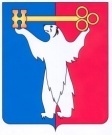 АДМИНИСТРАЦИЯ ГОРОДА НОРИЛЬСКАКРАСНОЯРСКОГО КРАЯРАСПОРЯЖЕНИЕ25.04.2022	г. Норильск	№ 2106О создании Комиссии при Администрации города Норильска по рассмотрению вопросов в сфере закупок для муниципальных нуждВ целях реализации отдельных вопросов в сфере закупок, установленных частью 65.1 статьи 112 Федерального закона от 05.04.2013 № 44-ФЗ 
«О контрактной системе в сфере закупок товаров, работ, услуг для обеспечения государственных и муниципальных нужд» (далее – Закон № 44-ФЗ), Создать Комиссию Администрации города Норильска по рассмотрению отдельных вопросов в сфере закупок для реализации заказчиками, осуществляющими закупки товаров (работ, услуг) из бюджета муниципального образования город Норильск, прав, предусмотренных частью 65.1 статьи 112 Закона № 44-ФЗ (далее – Комиссия).2. Утвердить состав Комиссии (прилагается).3. Утвердить Положение о Комиссии (прилагается).4. Установить, что заказчики при осуществлении закупок товаров (работ, услуг) за счет средств бюджета муниципального образования город Норильск (далее – заказчики) вправе по соглашению сторон внести изменения в заключенные ими муниципальные контракты (договоры) (далее – контракты) в соответствии с частью 65.1 статьи 112 Закона №44-ФЗ на основании распоряжения Администрации города Норильска, изданного на основании положительного решения Комиссии в рамках её компетенции, определенной пунктом 1.1 утвержденного настоящим распоряжением Положения о Комиссии. 5. Руководителям структурных подразделений Администрации города Норильска, являющихся заказчиками в соответствии с Законом №44-ФЗ:5.1.	Ознакомить работников возглавляемых структурных подразделений Администрации города Норильска, входящих в состав соответствующей контрактной службы (являющихся контрактными управляющими), с настоящим распоряжением в порядке, установленном Регламентом Администрации города Норильска;5.2.	Ознакомить руководителей подведомственных муниципальных учреждений муниципального образования город Норильск с настоящим распоряжением не позднее десяти рабочих дней со дня вступления в силу настоящего распоряжения, а в случае их временного отсутствия (нахождения в отпуске, служебной командировке, временной нетрудоспособности и др.) – в течение трех рабочих дней после выхода их на работу;5.3.	Направить листы ознакомления с настоящим распоряжением руководителей, указанных в подпункте 5.2 настоящего распоряжения, для приобщения к материалам их личных дел в кадровую службу, ведущую личные дела соответствующих руководителей.6.	Управлению по персоналу Администрации города Норильска:6.1. Ознакомить с настоящим распоряжением членов Комиссии, начальника Управления обеспечения деятельности Администрации города Норильска (руководителя Контрактной службы Администрации города Норильска), руководителей структурных подразделений Администрации города Норильска, указанных в пункте 5 настоящего распоряжения, в порядке, установленном Регламентом Администрации города Норильска;6.2. Ознакомить руководителей муниципальных учреждений муниципального образования города Норильск, не находящихся в ведении структурных подразделений Администрации города Норильска, а также руководителей муниципальных унитарных предприятий муниципального образования город Норильск не позднее десяти рабочих дней со дня вступления в силу настоящего распоряжения, а в случае их временного отсутствия (нахождения в отпуске, служебной командировке, временной нетрудоспособности и др.) – в течение трех рабочих дней после выхода их на работу.6.3.	Приобщить копии листов ознакомления руководителей, указанных в подпунктах 5.2, 6.2 настоящего распоряжения, к материалам их личных дел.7. Руководителям муниципальных учреждений, а также унитарных предприятий муниципального образования город Норильск:7.1.	Ознакомить не позднее четырнадцати рабочих дней со дня вступления в силу настоящего распоряжения под роспись работников, входящих в состав соответствующей контрактной службы (являющихся контрактными управляющими) в возглавляемых ими учреждениях (предприятиях).7.2.	Приобщить листы ознакомления с настоящим распоряжением работников, указанных в подпункте 7.1 настоящего распоряжения, к материалам личных дел соответствующих работников.8. Настоящее распоряжение вступает в силу с момента подписания. 9. Разместить настоящее распоряжение на официальном сайте муниципального образования город Норильск.Глава города Норильска			 				          Д.В. КарасевУТВЕРЖДЕНраспоряжением Администрации города Норильска 
от 25.04.2022 № 2106Состав Комиссии Администрации города Норильска по рассмотрению отдельных вопросов в сфере закупок для реализации заказчиками, осуществляющими закупки товаров (работ, услуг) из бюджета муниципального образования город Норильск, прав, предусмотренных частью 65.1 статьи 112 Закона
от 05.04.2013 № 44-ФЗ «О контрактной системе в сфере закупок товаров, работ, услуг для обеспечения государственных и муниципальных нужд»
УТВЕРЖДЕНОраспоряжением Администрации города Норильска 
от 25.04.2022 № 2106Положение о Комиссии Администрации города Норильска по рассмотрению отдельных вопросов в сфере закупок для реализации заказчиками, осуществляющими закупки товаров (работ, услуг) из бюджета муниципального образования город Норильск, прав, предусмотренных частью 65.1 статьи 112 Закона от 05.04.2013 № 44-ФЗ «О контрактной системе в сфере закупок товаров, работ, услуг для обеспечения государственных и муниципальных нужд» (далее – Закон № 44-ФЗ) 1. Общие положения1.1. Настоящее Положение определяет основные задачи, права, порядок формирования и порядок деятельности Комиссии Администрации города Норильска по рассмотрению отдельных вопросов в сфере закупок для реализации заказчиками, осуществляющими закупки товаров (работ, услуг) из бюджета муниципального образования город Норильск, прав, предусмотренных частью 65.1 статьи 112 Закона № 44-ФЗ, за исключением рассмотрения вопросов по контрактам, предметом которых являются выполнение работ по строительству, реконструкции, капитальному ремонту, сносу объекта капитального строительства, проведению работ по сохранению объектов культурного наследия, а также предметом которого является выполнение строительно-монтажных работ, ремонтно-восстановительных работ, текущих ремонтов зданий и сооружений, улично-дорожной сети и объектов благоустройства, содержание отдельных территорий, проездов, улично-дорожной сети, инженерной инфраструктуры, в том числе инженерных сетей (оборудования) зданий и сооружений, благоустройство, работы в области жилищно-коммунального хозяйства, энергетики, охраны окружающей среды (экологии) (далее – Комиссия).1.2. Комиссия в своей деятельности руководствуется положениями Конституции Российской Федерации, Гражданского кодекса Российской Федерации, Бюджетного кодекса Российской Федерации, Федерального закона 
от 05.04.2013 № 44-ФЗ «О контрактной системе в сфере закупок товаров, работ, услуг для обеспечения государственных и муниципальных нужд» (далее – Закон 
№ 44-ФЗ), подзаконными правовыми актами Российской Федерации, Красноярского края, изданными в целях реализации части 65.1 статьи 112 Закона № 44-ФЗ, а также настоящим Положением.1.3. Состав Комиссии утверждается распоряжением Администрации города Норильска, издаваемым Главой города Норильска.Общий количественный состав Комиссии составляет не менее пяти человек (далее – члены комиссии), один из которых является председателем Комиссии, один – заместителем председателя Комиссии.Секретарь Комиссии не является членом Комиссии, не имеет права голоса. 1.4. Деятельность Комиссии основывается на принципах законности, гласности и коллегиальности.1.5. Решения Комиссии носят рекомендательный характер.2. Задачи Комиссии2.1. Задачами Комиссии является рассмотрение в соответствии с частью 65.1 статьи 112 (по предметам закупок, указанным в пункте 1.1 настоящего Положения),  при совокупности следующих условий:а) контракт заключен до 1 января 2023 года; б) заказчику, осуществляющему закупки товаров (работ, услуг) в соответствии с Законом № 44-ЗФ за счет средств бюджета муниципального образования город Норильск (далее – заказчик) поступило в письменной форме предложение подрядчика об изменении существенных условий контракта в связи 
с возникновением независящих от сторон контракта обстоятельств, влекущих невозможность его исполнения, с обязательством после получения положительного решения Комиссии в течение пяти рабочих дней предоставить заказчику документы, подтверждающие соблюдение положений части 1.3 статьи 95 Закона № 44-ФЗ;в) изменения в контракт вносятся с соблюдением положений частей 1.3 – 1.6 статьи 95 Закона № 44-ФЗ.3. Порядок деятельности Комиссии и взаимодействия с заказчиками3.1. Заказчики, реализующие свои права по внесению изменений 
в соответствии с частью 65.1 статьи 112 Закона № 44-ФЗ в заключенные ими контракты по предметам, указанным в пункте 1.1 настоящего Положения, обязаны получить положительное решение Администрации города Норильска 
по соответствующему вопросу путем предварительного рассмотрения указанного вопроса на Комиссии, с последующим изданием Главой города Норильска распоряжения Администрации города Норильска, до заключения соответствующего дополнительного соглашения к контракту об изменении его существенных условий.3.2. В целях реализации своих прав заказчики подготавливают в Комиссию соответствующее обращение, с обязательным отражением существенных условий контракта подлежащих изменению (с предложением новой редакции указанных условий контракта), согласованное заместителем Главы города Норильска по направлению деятельности заказчика (в отношении заказчиков – муниципальных унитарных предприятий муниципального образования города Норильска – согласованное заместителем Главы города Норильска по земельно-имущественным отношениям и развитию предпринимательства). К обращению заказчика, указанному в первом абзаце настоящего пункта, должны быть приложены:- копия заключенного контракта;- письменное предложение поставщика (подрядчика, исполнителя) 
об изменении существенных условий контракта, с приложением информации 
и документов, обосновывающих такое предложение, влекущих невозможность его исполнения на прежних условиях; - иные подтверждающие (обосновывающие) позицию сторон контракта документы (при наличии).Обращение в Комиссию, подготовленное заказчиком в соответствии 
с настоящим пунктом, направляется заказчиком в МКУ «Управление муниципальных закупок».3.3. МКУ «Управление муниципальных закупок» в течение двух рабочих дней выносит обращение заказчика, указанное в пункте 3.2 настоящего Положения, на рассмотрение Комиссии. 3.4. Комиссия рассматривает обращение заказчика, указанное в пункте 3.2 настоящего Положения, в течение десяти рабочих дней со дня их поступления 
из МКУ «Управление муниципальных закупок».3.5. Комиссия правомочна принимать решения, если на заседании присутствует не менее 2/3 ее членов. В период временного отсутствия члена Комиссии, включая заместителя председателя Комиссии (отпуск, временная нетрудоспособность, командировка и пр.) в работе Комиссии принимает участие лицо, официально исполняющее обязанности члена Комиссии по должности. В случае временного отсутствия председателя Комиссии (отпуск, временная нетрудоспособность, командировка и пр.) его функции исполняет заместитель председателя Комиссии. 3.6. Решения Комиссии принимаются открытым голосованием простым большинством голосов ее членов, присутствующих на заседании. При равенстве голосов решающим является голос председателя Комиссии (заместителя председателя Комиссии при временном отсутствии председателя Комиссии в соответствии с пунктом 3.5 настоящего Положения).3.7. Члены Комиссии, не согласные с решением Комиссии, вправе изложить свое особое мнение в письменной форме, которое в обязательном порядке приобщается к протоколу заседания Комиссии.3.8. Решение Комиссии оформляется протоколом и подписывается всеми членами Комиссии, присутствующими на заседании.Протокол заседания Комиссии должен содержать следующую информацию:1) дату и номер протокола заседания Комиссии;2) фамилии, имена, отчества членов Комиссии, присутствующих 
на заседании Комиссии;3) краткое содержание обращения заказчика с указанием его реквизитов, принятое по нему решение с указанием членов Комиссии, голосовавших «за» или «против».Протокол заседания Комиссии направляется МКУ «Управление муниципальных закупок» заказчику в течение одного рабочего дня со дня его подписания. 3.9. В случае положительного решения, вынесенного Комиссией по обращению заказчика, заказчик подготавливает на основании такого протокола проект распоряжения Администрации города Норильска, подлежащего изданию Главой города Норильска, и направляет его Главе города Норильска на рассмотрение в соответствии с действующим Регламентом Администрации города Норильска в срок не позднее шести рабочих дней со дня получения копии соответствующего Протокола Комиссии.При отсутствии в установленный подпунктом «б» пункта 2.1. настоящего Положения срок у заказчика соответствующих подтверждающих документов соблюдения положений подрядчиком части 1.3 статьи 95 Закона № 44-ФЗ, независимо от наличия положительного решения Комиссии по соответствующему контракту, проект распоряжения Администрации города Норильска заказчиком не подготавливается и изменения в контракт не вносятся.В проекте распоряжения Администрации города Норильска заказчик должен указать предмет контракта, а также существенные условия контракта, которые изменяются.3.10. Организационное и техническое обеспечение деятельности, в том числе хранение всей документации Комиссии, осуществляется МКУ «Управление муниципальных закупок».4. Права и обязанности Комиссии 4.1. Комиссия вправе:1) рассматривать и принимать решения в рамках своей компетенции;2) приглашать на заседание Комиссии заказчика, запрашивать у заказчика дополнительную информацию (при необходимости); 3) привлекать специалистов, экспертов в целях получения заключения (экспертной оценки) по рассматриваемому вопросу.4.2. Комиссия обязана:1) обеспечивать конфиденциальность информации, доступ к которой ограничен в соответствии с федеральными законами, и которая стала известна 
в ходе работы Комиссии;2) соблюдать законодательство Российской Федерации.Председатель комиссииБусов Дмитрий Анатольевич - заместитель Главы города Норильска по земельно-имущественным отношениям и развитию предпринимательствазаместитель председателя комиссииПеретятко Ирина Васильевна - заместитель Главы города Норильска по экономике и финансамчлен комиссииТимофеев Николай Анатольевич – заместитель Главы города Норильскачлен комиссииКоростелева Наталья Михайловна - заместитель Главы города Норильска по социальной политикечлен комиссииСитников Алексей Николаевич – советник Главы города Норильскасекретарь комиссииСинеокова Лилия Сергеевна – заместитель директора МКУ «Управление муниципальных закупок»